ТЕРРИТОРИАЛЬНАЯ ИЗБИРАТЕЛЬНАЯ КОМИССИЯ
ГОРОДА УССУРИЙСКА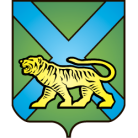 РЕШЕНИЕ г. УссурийскОб освобождении Е.Н. Лозовицкогоот обязанностей члена участковой избирательной комиссиис правом решающего голоса избирательного участка № 2861На основании сведений, полученных из Управления записи актов гражданского состояния администрации Уссурийского городского округа, о смерти Лозовицкого Евгения Наумовича (актовая запись от 20 августа  № 1558),   члена участковой избирательной комиссии с правом решающего голоса избирательного участка № 2861, в соответствии с пунктом «г» части  8 статьи 29 Федерального закона от 12 июня 2002 года   № 67-ФЗ «Об основных гарантиях избирательных прав и права на участие в референдуме граждан Российской Федерации», пунктом 4 части 8 статьи 32 Избирательного кодекса Приморского края территориальная избирательная комиссия города УссурийскаРЕШИЛА:1. Освободить от обязанностей члена участковой избирательной комиссии с правом решающего голоса избирательного участка № 2861 Лозовицкого Евгения Наумовича до истечения срока полномочий.  2. Направить данное решение в участковую избирательную комиссию избирательного участка № 2861. 3. Разместить настоящее решение на официальном сайте администрации Уссурийского городского округа в разделе «Территориальная избирательная комиссия города Уссурийска» в информационно-телекоммуникационной сети «Интернет».Председатель комиссии                                                                     О.М. МихайловаСекретарь комиссии			    			                       Н.М. Божко27 августа 2018 года                       № 116/825